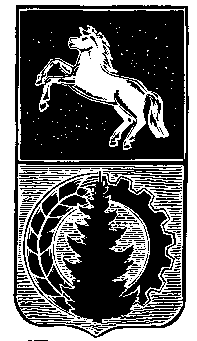 АДМИНИСТРАЦИЯ АСИНОВСКОГО РАЙОНАПОСТАНОВЛЕНИЕ            22.01.2019                                                                                                                                № 51г. АсиноОб установлении расходного обязательства       В соответствии с частью 1 статьи 86 Бюджетного кодекса Российской Федерации, постановлением Администрации Томской области от 13.05.2010 № 94а «О порядке предоставления из областного бюджета субсидий бюджетам муниципальных образований Томской области и их расходования», Законом Томской области от 29.12.2018 № 151-ОЗ «Об областном бюджете на 2019 год и на плановый период 2020 и 2021 годов», постановлением Администрации Томской области от 12.12.2014 № 493а «Об утверждении государственной программы «Повышение энергоэффективности в Томской области»ПОСТАНОВЛЯЮ:    1. Установить на 2019, 2020 годы расходное обязательство муниципального образования «Асиновский район» по строительству объекта «Газоснабжение МО «Асиновское городское поселение» г. Асино Томской области» за счет средств субсидии из областного бюджета.    2. Обеспечить уровень софинансирования из консолидированного бюджета муниципального образования «Асиновский район».    3. Настоящее постановление подлежит размещению на официальном сайте муниципального образования «Асиновский район» www.asino.ru и распространяется на правоотношения, возникшие с 01.01.2019 года.    4. Контроль   за    исполнением    настоящего  постановления   возложить   на    Первого заместителя  Главы  администрации Асиновского района по обеспечению жизнедеятельности и безопасности.Глава Асиновского района                                                                              Н.А. Данильчук